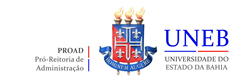 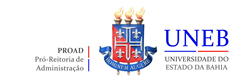 SOLICITAÇÃO DE PASSAGEMTodos os campos são obrigatórios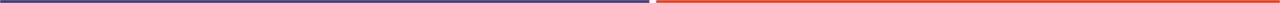 Rua Silveira Martins, 2555. Cabula – Salvador – Bahia - Brasil - CEP. 41150-000 Tel. (71) 3204-5314Informações sobre a ViagemInformações sobre a ViagemInformações sobre a ViagemInformações sobre a ViagemInformações sobre a ViagemInformações sobre a ViagemInformações sobre a ViagemInformações sobre a ViagemInformações sobre a ViagemTipo de Transporte: Aéreo  TerrestreTipo de Transporte: Aéreo  TerrestreTipo de Transporte: Aéreo  TerrestreTipo de Transporte: Aéreo  TerrestreTipo de Transporte: Aéreo  TerrestreTipo de Transporte: Aéreo  TerrestreTipo de Transporte: Aéreo  Terrestre Apenas ida:Ida e Volta Apenas ida:Ida e VoltaTipo de Viagem: Nacional InternacionalTipo de Viagem: Nacional InternacionalTipo de Viagem: Nacional InternacionalTipo de Viagem: Nacional InternacionalTipo de Viagem: Nacional InternacionalTipo de Viagem: Nacional InternacionalTipo de Viagem: Nacional Internacional Apenas ida:Ida e Volta Apenas ida:Ida e VoltaCidade/UF Origem:Cidade/UF Origem:Cidade/UF Origem:Cidade/UF Origem:Cidade/UF Origem:Data Saída:Data Saída:Data Saída:Data Saída:Cidade/UF Destino:Cidade/UF Destino:Cidade/UF Destino:Cidade/UF Destino:Cidade/UF Destino:Data Retorno:Data Retorno:Data Retorno:Data Retorno:Descrição do Evento:Descrição do Evento:Descrição do Evento:Descrição do Evento:Descrição do Evento:Descrição do Evento:Descrição do Evento:Descrição do Evento:Descrição do Evento:Observações Gerais:Observações Gerais:Turno Preferencial Ida:Manhã Tarde NoiteTurno Preferencial Ida:Manhã Tarde NoiteTurno Preferencial Ida:Manhã Tarde NoiteTurno Preferencial Ida:Manhã Tarde NoiteTurno Preferencial Ida:Manhã Tarde NoiteTurno Preferencial Ida:Manhã Tarde NoiteTurno Preferencial Ida:Manhã Tarde NoiteObservações Gerais:Observações Gerais:Turno Preferencial Volta:Manhã Tarde NoiteTurno Preferencial Volta:Manhã Tarde NoiteTurno Preferencial Volta:Manhã Tarde NoiteTurno Preferencial Volta:Manhã Tarde NoiteTurno Preferencial Volta:Manhã Tarde NoiteTurno Preferencial Volta:Manhã Tarde NoiteTurno Preferencial Volta:Manhã Tarde NoiteInformações sobre o PassageiroInformações sobre o PassageiroInformações sobre o PassageiroInformações sobre o PassageiroInformações sobre o PassageiroInformações sobre o PassageiroInformações sobre o PassageiroInformações sobre o PassageiroInformações sobre o PassageiroNome Completo:Nome Completo:Nome Completo:Nome Completo:Nome Completo:Nome Completo:Nome Completo:Nome Completo:Nome Completo:Tipo de Vínculo: Servidor Aluno Colaborador EventualTipo de Vínculo: Servidor Aluno Colaborador EventualTipo de Vínculo: Servidor Aluno Colaborador EventualTipo de Vínculo: Servidor Aluno Colaborador EventualMatrícula:Matrícula:Matrícula:Matrícula:Matrícula:Cargo/Função:Depto/Setor/Instituição:Depto/Setor/Instituição:Depto/Setor/Instituição:Depto/Setor/Instituição:Depto/Setor/Instituição:Depto/Setor/Instituição:Depto/Setor/Instituição:Depto/Setor/Instituição:CPF:RG:RG:RG:RG:RG:RG:Órgão Emissor:Órgão Emissor:Endereço Completo:Endereço Completo:Endereço Completo:Endereço Completo:Endereço Completo:Endereço Completo:Endereço Completo:Endereço Completo:Endereço Completo:Complemento:Complemento:Cidade/UF:Cidade/UF:Cidade/UF:Cidade/UF:Cidade/UF:Cidade/UF:Cep:Data Nascimento:Telefone: (	)Telefone: (	)Telefone: (	)Telefone: (	)Telefone: (	)Celular: (	)Celular: (	)Celular: (	)E-mail:E-mail:E-mail:E-mail:E-mail:E-mail:E-mail:E-mail:E-mail:Portador de Necessidade? ☐Sim  ☐NãoPortador de Necessidade? ☐Sim  ☐NãoQual?Qual?Qual?Qual?Qual?Qual?Qual?Informações sobre a Unidade adquirente e fonte de pagamentoInformações sobre a Unidade adquirente e fonte de pagamentoInformações sobre a Unidade adquirente e fonte de pagamentoInformações sobre a Unidade adquirente e fonte de pagamentoInformações sobre a Unidade adquirente e fonte de pagamentoInformações sobre a Unidade adquirente e fonte de pagamentoInformações sobre a Unidade adquirente e fonte de pagamentoInformações sobre a Unidade adquirente e fonte de pagamentoInformações sobre a Unidade adquirente e fonte de pagamentoDepartamento/Setor:Departamento/Setor:Departamento/Setor:Unidade Gestora:Unidade Gestora:Unidade Gestora:Unidade Gestora:Unidade Gestora:Unidade Gestora:Responsável:Responsável:Cargo/Função:Cargo/Função:Cargo/Função:Cargo/Função:Cargo/Função:Cargo/Função:Cargo/Função:Projeto/AtividadeProjeto/AtividadeFonte:  Tesouro  Outra:Fonte:  Tesouro  Outra:Fonte:  Tesouro  Outra:Fonte:  Tesouro  Outra:Fonte:  Tesouro  Outra:Fonte:  Tesouro  Outra:Fonte:  Tesouro  Outra:Ação Plano de Metas:Ação Plano de Metas:Ação Plano de Metas:Ação Plano de Metas:Ação Plano de Metas:Ação Plano de Metas:Ação Plano de Metas:Ação Plano de Metas:Ação Plano de Metas:Informações sobre o SolicitanteInformações sobre o SolicitanteInformações sobre o SolicitanteInformações sobre o SolicitanteInformações sobre o SolicitanteInformações sobre o SolicitanteInformações sobre o SolicitanteInformações sobre o SolicitanteInformações sobre o SolicitanteSolicitante:Solicitante:Solicitante:Solicitante:Solicitante:Solicitante:Solicitante:Solicitante:Solicitante:Data:Assinatura:Assinatura:Assinatura:Assinatura:Assinatura:Assinatura:Assinatura:Assinatura: